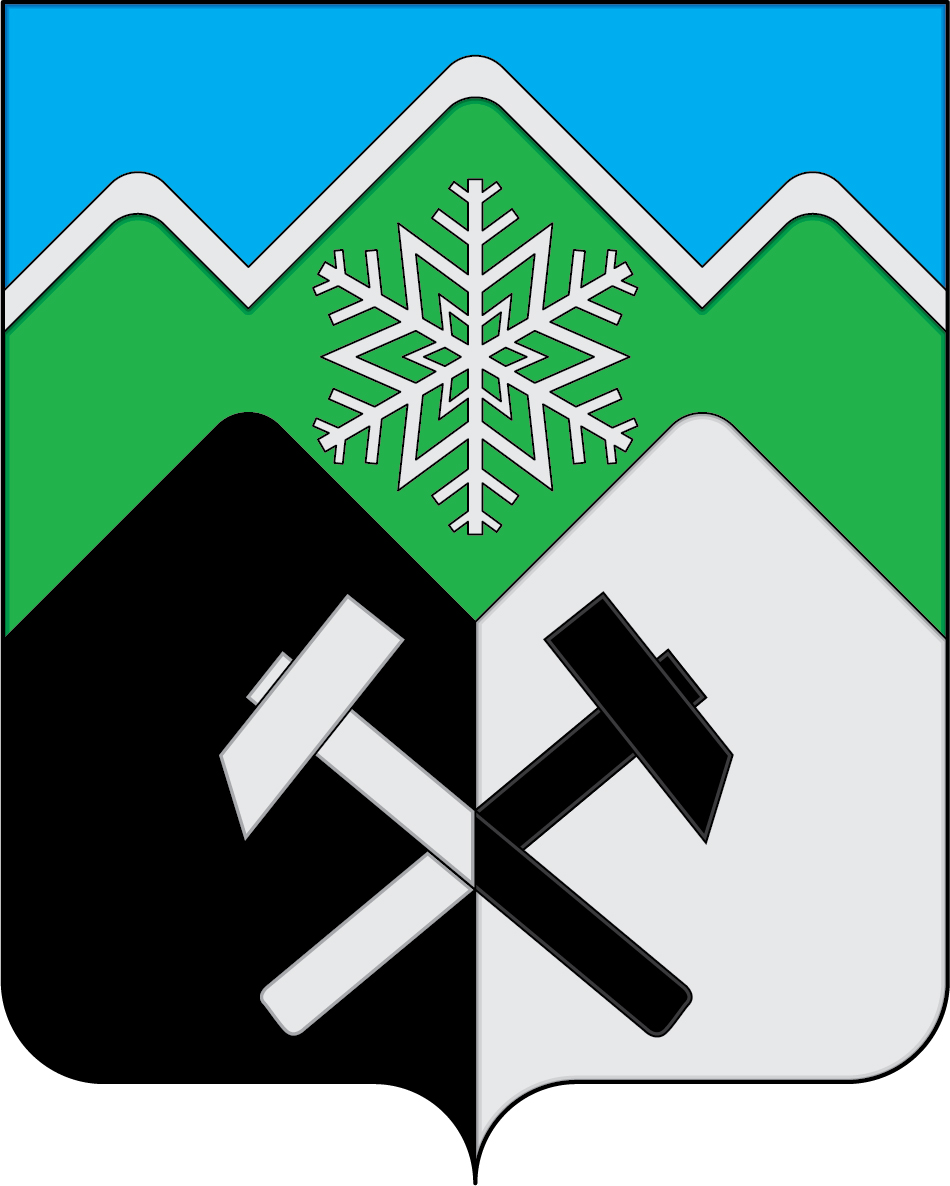 КЕМЕРОВСКАЯ ОБЛАСТЬ - КУЗБАССМУНИЦИПАЛЬНОЕ ОБРАЗОВАНИЕ «ТАШТАГОЛЬСКОЕ ГОРОДСКОЕ ПОСЕЛЕНИЕ»СОВЕТ НАРОДНЫХ ДЕПУТАТОВ ТАШТАГОЛЬСКОГО ГОРОДСКОГО ПОСЕЛЕНИЯРЕШЕНИЕ От  «31» января 2024 года №  126-рр	Принято Советом народных депутатовТаштагольского городского поселения                                                                                                                                     От 31.01.2024 г.    О внесении изменений в решение Совета народных депутатов Таштагольского городского поселения от 27 декабря 2023 года № 122-рр «О бюджете Таштагольского городского поселения на 2024 год и плановый период 2025 и 2026 годов»В соответствии с Бюджетным кодексом Российской Федерации, Федеральным законом от 06.10.2003 г. № 131-ФЗ «Об общих принципах организации местного самоуправления в Российской Федерации», руководствуясь уставом муниципального образования «Таштагольское городское поселение Таштагольского муниципального района Кемеровской области – Кузбасса», Совет народных депутатов Таштагольского городского поселения,РЕШИЛ:1. Внести изменения в решение Совета народных депутатов Таштагольского городского поселения от 27 декабря 2023 года №122-рр «О бюджете  Таштагольского  городского поселения на 2024 год и плановый период 2025 и 2026 годов» следующего содержания:«Изложить в новой редакции:1.1 Статья 1.  Основные характеристики бюджета Таштагольского городского поселения на 2024 год и на плановый период 2025 и 2026 годы1.  Утвердить основные характеристики бюджета Таштагольского городского поселения на 2024 год:общий объем доходов бюджета в сумме  195 183,4  тыс. рублей;общий объем расходов бюджета в сумме 203 249,4 тыс. рублей;дефицит бюджета в сумме 8 066,00 тыс. рублей.2.  Утвердить основные характеристики бюджета Таштагольского городского поселения на 2025 и  2026 годы:общий объем доходов бюджета на 2025 год в сумме 165 129,6  тыс. рублей и на 2026 год в сумме  166 973,90 тыс. рублей;общий объем расходов бюджета на 2025 год в сумме  165 129,6   тыс. рублей и на 2026 год в сумме  166 973,90 тыс. рублей;        1.2        «Статья 11. Условно утвержденные расходы.       Утвердить общий объем условно утвержденных расходов бюджета Таштагольского городского поселения на 2025 год в сумме  4 128,2 тыс. рублей или не менее 2,5%, на 2026 год в сумме 8348,7 тыс. руб. или не менее 5% общего объема расходов бюджета (без учета расходов бюджета, предусмотренных за счет межбюджетных трансфертов из других бюджетов бюджетной системы Российской Федерации, имеющих целевое назначение).»2.  Приложение № 1 изложить в новой редакции, согласно Приложению № 1 настоящего решения;      Приложение № 4 изложить в новой редакции, согласно Приложению № 2 настоящего решения;      Приложение № 5 изложить в новой редакции, согласно Приложению № 3 настоящего решения;      Приложение № 6 изложить в новой редакции, согласно Приложению № 4 настоящего решения;      Приложение № 8 изложить в новой редакции, согласно Приложению № 5 настоящего решения;3.  Настоящее решение вступает в силу с момента опубликования.  4. Настоящее решение опубликовать в газете «Красная Шория» и разместить на официальном сайте администрации Таштагольского городского поселения в информационно-телекоммуникационной сети Интернет http://admtash.my1.ru/ .        Председатель Совета народных депутатов          Таштагольского городского поселения                                            В.П. Трофимов        Глава        Таштагольского городского поселения	                Д.В. ДетковПриложение №1к Решению Совета народных депутатов Таштагольского городского поселенияОт 31 января 2024 г № 126-ррПриложение № 1к Решению Совета народных депутатов Таштагольского городского поселенияОт  27 Декабря  2023г №122-рр Прогнозируемые доходы бюджетамуниципального образования "Таштагольское городское поселение" на 2024 год и плановый период 2025 и 2026 годов                                                                                                                                                                                                  Тыс.руб.Приложение №2к Решению Совета народных депутатов Таштагольского городского поселенияОт  31 января  2024 г № 126-ррПриложение №3к Решению Совета народных депутатов Таштагольского городского поселенияОт  31 января  2024 г № 126-ррПриложение №4к Решению Совета народных депутатов Таштагольского городского поселенияОт  31 января  2024 г № 126-ррПриложение №5к Решению Совета народных депутатов Таштагольского городского поселенияОт  31 января  2024 г № 126-ррПриложение № 8к Решению Совета народных депутатов Таштагольского городского поселенияот 27 декабря 2023 г. № 122-ррИсточники финансирования дефицита бюджета Таштагольского городского поселения по статьям и видам источников финансирования бюджета Таштагольского городского поселения на 2024 год и плановый период 2025 и 2026 годы    тыс. руб.НаименованиеКоды классификацииКоды классификацииКоды классификацииКоды классификацииОчередной финансовый годПервый год планового периодаВторой год планового периода НаименованиеГрПгрСтАГОчередной финансовый годПервый год планового периодаВторой год планового периода 12345678ИТОГО195 183,40165 129,60166 973,90НАЛОГОВЫЕ И НЕНАЛОГОВЫЕ ДОХОДЫ1160 619,80164 105,10165 949,50НАЛОГИ НА ПРИБЫЛЬ, ДОХОДЫ10166 100,0066 767,0067 615,00Налог на доходы физических лиц с доходов, источником которых является налоговый агент, за исключением доходов, в отношении которых исчисление и уплата налога осуществляется в соответствии со статьями 227, 227.1 и 228 Налогового кодекса Российской Федерации1010201064 145,0064 802,0065 630,00Налоговые доходы1010201011064 145,0064 802,0065 630,00Налог на доходы физических лиц с доходов, полученных от осуществления деятельности физическими лицами, зарегистрированными в качестве индивидуальных предпринимателей, нотариусов, занимающихся частной практикой, адвокатов, учредивших адвокатские кабинеты, и других лиц, занимающихся частной практикой в соответствии со статьей 227 Налогового кодекса Российской Федерации1010202050,0050,0050,00Налоговые доходы1010202011050,0050,0050,00Налог на доходы физических лиц с доходов,  полученных физическими лицами в соответствии со статьей 228 Налогового Кодекса Российской Федерации10102030700,00710,00730,00Налоговые доходы10102030110700,00710,00730,00Налог на доходы физических лиц в части суммы налога, превышающей 650 000 рублей, относящейся к части налоговой базы, превышающей 5 000 000 рублей (за исключением налога на доходы физических лиц с сумм прибыли контролируемой иностранной компании, в том числе фиксированной прибыли контролируемой иностранной компании)10102080685,00685,00685,00Налоговые доходы10102080110685,00685,00685,00Налог на доходы физических лиц в отношении доходов от долевого участия в организации, полученных в виде дивидендов (в части суммы налога, не превышающей 650 000 рублей) (сумма платежа (перерасчеты, недоимка и задолженность по соответствующему платежу, в том числе по отмененному)1010213070,0070,0070,00Налоговые доходы1010213011070,0070,0070,00Налог на доходы физических лиц в отношении доходов от долевого участия в  организации, полученных в виде дивидендов (в части суммы налога, превышающей 650 000 рублей) (сумма платежа (перерасчеты, недоимка и задолженность по соответствующему платежу, в том числе по отмененному)10102140450,00450,00450,00Налоговые доходы10102140110450,00450,00450,00НАЛОГИ НА ТОВАРЫ (РАБОТЫ, УСЛУГИ), РЕАЛИЗУЕМЫЕ НА ТЕРРИТОРИИ РОССИЙСКОЙ ФЕДЕРАЦИИ10311 961,8012 792,1013 572,50Доходы от уплаты акцизов на дизельное топливо, подлежащие распределению между бюджетами субъектов Российской Федерации и местными бюджетами с учетом установленных дифференцированных нормативов отчислений в местные бюджеты (по нормативам, установленным Федеральным законом о федеральном бюджете в целях формирования дорожных фондов субъектов Российской Федерации)103022316 238,606 655,207 069,80Налоговые доходы103022311106 238,606 655,207 069,80Доходы от уплаты акцизов на моторные масла для дизельных и (или) карбюраторных (инжекторных) двигателей, подлежащие распределению между бюджетами субъектов Российской Федерации и местными бюджетами с учетом установленных дифференцированных нормативов отчислений в местные бюджеты (по нормативам, установленным Федеральным законом о федеральном бюджете в целях формирования дорожных фондов субъектов Российской Федерации)1030224129,7035,0037,60Налоговые доходы1030224111029,7035,0037,60Доходы от уплаты акцизов на автомобильный бензин, подлежащие распределению между бюджетами субъектов Российской Федерации и местными бюджетами с учетом установленных дифференцированных нормативов отчислений в местные бюджеты (по нормативам, установленным Федеральным законом о федеральном бюджете в целях формирования дорожных фондов субъектов Российской Федерации)103022516 468,706 929,207 363,30Налоговые доходы103022511106 468,706 929,207 363,30Доходы от уплаты акцизов на прямогонный бензин, подлежащие распределению между бюджетами субъектов Российской Федерации и местными бюджетами с учетом установленных дифференцированных нормативов отчислений в местные бюджеты (по нормативам, установленным Федеральным законом о федеральном бюджете в целях формирования дорожных фондов субъектов Российской Федерации)10302261-775,20-827,30-898,20Налоговые доходы10302261110-775,20-827,30-898,20НАЛОГИ НА ИМУЩЕСТВО10675 533,0077 444,0077 576,00Налог на имущество физических лиц, взимаемый по ставкам, применяемым к объектам налогообложения, расположенным в границах городских поселений106010303 220,003 274,003 330,00Налоговые доходы106010301103 220,003 274,003 330,00Транспортный налог с организаций10604011260,60265,00268,00Налоговые доходы10604011110260,60265,00268,00Транспортный налог с физических лиц10604012883,40897,00906,00Налоговые доходы10604012110883,40897,00906,00Земельный налог с организаций, обладающих земельным участком, расположенным в границах городских  поселений1060603368 496,0070 327,0070 386,00Налоговые доходы1060603311068 496,0070 327,0070 386,00Земельный налог с физических лиц, обладающих земельным участком, расположенным в границах  городских  поселений106060432 673,002 681,002 686,00Налоговые доходы106060431102 673,002 681,002 686,00ДОХОДЫ ОТ ИСПОЛЬЗОВАНИЯ ИМУЩЕСТВА, НАХОДЯЩЕГОСЯ В ГОСУДАРСТВЕННОЙ И МУНИЦИПАЛЬНОЙ СОБСТВЕННОСТИ1115 061,005 117,005 173,00Доходы, получаемые в виде арендной платы за земельные участки, государственная собственность на которые не разграничена и которые расположены в границах городских поселений, а также средства от продажи права на заключение договоров аренды указанных земельных участков111050135 061,005 117,005 173,00Доходы от собственности111050131205 061,005 117,005 173,00ПЛАТЕЖИ ПРИ ПОЛЬЗОВАНИИ ПРИРОДНЫМИ РЕСУРСАМИ112250,00250,00250,00Плата за использование лесов, расположенных на землях иных категорий, находящихся в  собственности городских поселений, в части платы по договору купли-продажи лесных насаждений11204051250,00250,00250,00Доходы от собственности11204051120250,00250,00250,00ДОХОДЫ ОТ ПРОДАЖИ МАТЕРИАЛЬНЫХ И НЕМАТЕРИАЛЬНЫХ АКТИВОВ1141 316,001 331,001 346,00Доходы от продажи земельных участков, государственная собственность на которые не разграничена и которые расположены в границах городских поселений114060131 316,001 331,001 346,00Уменьшение стоимости непроизведенных активов114060134301 316,001 331,001 346,00Уменьшение стоимости непроизведенных активов11406313430ШТРАФЫ, САНКЦИИ, ВОЗМЕЩЕНИЕ УЩЕРБА11622,0024,0027,00Штрафы, неустойки, пени, уплаченные в случае просрочки исполнения поставщиком (подрядчиком, исполнителем) обязательств, предусмотренных муниципальным контрактом, заключенным муниципальным органом, казенным учреждением городского поселения1160701022,0024,0027,00Суммы принудительного изъятия1160701014022,0024,0027,00ПРОЧИЕ НЕНАЛОГОВЫЕ ДОХОДЫ117376,00380,00390,00Прочие неналоговые доходы бюджетов городских поселений11705050376,00380,00390,00Прочие доходы11705050180376,00380,00390,00БЕЗВОЗМЕЗДНЫЕ ПОСТУПЛЕНИЯ234 563,601 024,501 024,40Безвозмездные поступления от других бюджетов бюджетной системы Российской Федерации20234 306,60994,50994,40Дотации бюджетам городских поселений на выравнивание бюджетной обеспеченности из бюджета субъекта Российской Федерации202150011 003,70994,50994,40Поступления от других бюджетов бюджетной системы Российской Федерации202150011501 003,70994,50994,40Субсидии бюджетам городских поселений на реализацию программ формирования современной городской среды2022555510 182,900,000,00Поступления от других бюджетов бюджетной системы Российской Федерации2022555515010 182,900,000,00Прочие межбюджетные трансферты, передаваемые бюджетам городских поселений2024999923 120,000,000,00Поступления от других бюджетов бюджетной системы Российской Федерации2024999915023 120,000,000,00БЕЗВОЗМЕЗДНЫЕ ПОСТУПЛЕНИЯ ОТ НЕГОСУДАРСТВЕННЫХ ОРГАНИЗАЦИЙ204227,000,000,00Прочие безвозмездные поступления от негосударственных организаций в бюджеты городских поселений20405099227,000,000,00Поступления от других бюджетов бюджетной системы Российской Федерации20405099150227,000,000,00ПРОЧИЕ БЕЗВОЗМЕЗДНЫЕ ПОСТУПЛЕНИЯ20730,0030,0030,00Прочие безвозмездные поступления в бюджеты городских поселений2070503030,0030,0030,00Поступления от других бюджетов бюджетной системы Российской Федерации2070503015030,0030,0030,00Приложение № 4к Решению Совета народных депутатовТаштагольского городского поселенияот 27  декабря 2023 г №122-ррРаспределение бюджетных ассигнований бюджета Таштагольского городского поселения по разделам, подразделам, целевым статьям (муниципальным программам и непрограммным направлениям деятельности), видам расходов классификации расходов бюджета на 2024 год и плановый период 2025 и 2026 годы(тыс. руб.)(тыс. руб.)(тыс. руб.)(тыс. руб.)(тыс. руб.)(тыс. руб.)(тыс. руб.)(тыс. руб.)(тыс. руб.)(тыс. руб.)НаименованиеКод ГРБСКод разделаКод подразделаКод целевой статьиКод целевой статьиКод вида расходовОчередной
финансовый
годПервый год
планового
периодаВторой год
планового
периода НаименованиеКод ГРБСКод разделаКод подразделаПрограммная статьяНаправление расходовКод вида расходовОчередной
финансовый
годПервый год
планового
периодаВторой год
планового
периода Администрация Таштагольского городского поселения901203235,1165115,3166959,6Общегосударственные вопросы9010117805,516808,516658,8Функционирование высшего должностного лица субъекта Российской Федерации и муниципального образования90101021391,41391,41391,4Непрограммное направление деятельности901010299 0 001391,41391,41391,4Обеспечение деятельности Главы Таштагольского городского поселения901010299 0 00200101391,41391,41391,4Расходы на выплаты персоналу в целях обеспечения выполнения функций государственными (муниципальными) органами, казенными учреждениями, органами управления государственными внебюджетными фондами901010299 0 00200101001391,41391,41391,4Расходы на выплату персоналу государственных (муниципальных) органов901010299 0 00200101201391,41391,41391,4Фонд оплаты труда государственных (муниципальных) органов901010299 0 00200101211061,01061,01061,0Иные выплаты персоналу государственных (муниципальных) органов, за исключением фонда оплаты труда901010299 0 002001012210,010,010,0Взносы по обязательному социальному страхованию на выплаты денежного содержания и иные выплаты работникам государственных (муниципальных) органов901010299 0 0020010129320,4320,4320,4Функционирование Правительства Российской Федерации, высших исполнительных органов государственной власти субъектов Российской Федерации, местных администраций901010414290,114107,114117,4Непрограммное направление деятельности901010499 0 0014290,114107,114117,4Обеспечение деятельности органов местного самоуправления 901010499 0 002005014290,114107,114117,4Расходы на выплаты персоналу в целях обеспечения выполнения функций государственными (муниципальными) органами, казенными учреждениями, органами управления государственными внебюджетными фондами901010499 0 002005010012255,412255,412255,4Расходы на выплату персоналу государственных (муниципальных) органов901010499 0 002005012012255,412255,412255,4Фонд оплаты труда государственных (муниципальных) органов901010499 0 00200501219382,19382,19382,1Иные выплаты персоналу государственных (муниципальных) органов, за исключением фонда оплаты труда901010499 0 002005012240,040,040,0Взносы по обязательному социальному страхованию на выплаты денежного содержания и иные выплаты работникам государственных (муниципальных) органов901010499 0 00200501292833,32833,32833,3Закупка товаров, работ и услуг для обеспечения государственных (муниципальных) нужд901010499 0 00200502002029,71846,71857,0Иные закупки товаров, работ и услуг для обеспечения  государственных (муниципальных) нужд901010499 0 00200502402029,71846,71857,0Прочая закупка товаров, работ и услуг для обеспечения государственных (муниципальных) нужд901010499 0 00200502441819,71646,71657,0Закупка энергетических ресурсов901010499 0 0020050247210,0200,0200,0Иные бюджетные ассигнования901010499 0 00200508005,05,05,0Уплата налогов, сборов и иных платежей901010499 0 00200508505,05,05,0Уплата прочих налогов, сборов и иных платежей901010499 0 00200508523,03,03,0Уплата иных платежей901010499 0 00200508532,02,02,0Резервные фонды9010111100,0100,0100,0Непрограммное направление деятельности901011199 0 00100,0100,0100,0Резервный фонд администрации Таштагольского городского поселения 901011199 0 0020070100,0100,0100,0Иные бюджетные ассигнования901011199 0 0020070800100,0100,0100,0Резервные средства901011199 0 0020070870100,0100,0100,0Другие общегосударственные вопросы90101132024,01210,01050,0Муниципальная программа "Поддержка коренных и малочисленных народов"901011314 0 0050,050,050,0Расходы на проведение мероприятий в рамках муниципальной программы "Поддержка коренных и малочисленных народов"901011314 0 001029150,050,050,0Закупка товаров, работ и услуг для обеспечения государственных (муниципальных) нужд901011314 0 001029120050,050,050,0Иные закупки товаров, работ и услуг для обеспечения  государственных (муниципальных) нужд901011314 0 001029124050,050,050,0Прочая закупка товаров, работ и услуг для обеспечения государственных (муниципальных) нужд901011314 0 001029124450,050,050,0Муниципальная программа "Совершенствование системы работы по вопросам награждения, поощрения и проведения организационных мероприятий на территории Таштагольского городского поселения"901011323 0 0060,060,060,0Расходы на проведение мероприятий в рамках муниципальной программы "Совершенствование системы работы по вопросам награждения, поощрения и проведения организационных мероприятий на территории Таштагольского городского поселения901011323 0 001038160,060,060,0Закупка товаров, работ и услуг для государственных (муниципальных) нужд901011323 0 001038120060,060,060,0Иные закупки товаров, работ и услуг для обеспечения  государственных (муниципальных) нужд901011323 0 001038124060,060,060,0Прочая закупка товаров, работ и услуг для обеспечения государственных (муниципальных) нужд901011323 0 001038124460,060,060,0Муниципальная программа "Информатизационное обеспечение"901011350 0 00514,0450,0350,0Расходы на проведение мероприятий в рамках муниципальной программы "Информатизационное обеспечение"901011350 0 0014011514,0450,0350,0Закупка товаров, работ и услуг для обеспечения государственных (муниципальных) нужд901011350 0 0014011200514,0450,0350,0Иные закупки товаров, работ и услуг для обеспечения  государственных (муниципальных) нужд901011350 0 0014011240514,0450,0350,0Закупка товаров, работ и услуг в целях в сфере информационно-коммуникационных технологий901011350 0 0014011242514,0450,0350,0Муниципальная программа "Управление и распоряжение муниципальным имуществом"901011373 0 001400,0650,0590,0Создание условий эффективного использования муниципального имущества, находящегося в муниципальной собственности поселения в рамках муниципальной программы "Управление и распоряжение муниципальным имуществом"901011373 0 00140211400,0650,0590,0Закупка товаров, работ и услуг для обеспечения государственных (муниципальных) нужд901011373 0 00140212001400,0650,0590,0Иные закупки товаров, работ и услуг для обеспечения  государственных (муниципальных) нужд901011373 0 00140212401400,0650,0590,0Прочая закупка товаров, работ и услуг для обеспечения государственных (муниципальных) нужд901011373 0 00140212441400,0650,0590,0Национальная безопасность и правоохранительная деятельность90103290,8120,0120,0Защита населения и территории от чрезвычайных ситуаций природного и техногенного характера, гражданская оборона9010309290,8120,0120,0Муниципальная программа "Предупреждение и ликвидация ЧС, обеспечение пожарной безопасности"901030903 0 00290,8120,0120,0Расходы на проведение мероприятий в рамках муниципальной программы "Предупреждение и ликвидация ЧС, обеспечение пожарной безопасности"901030903 0 0010151290,8120,0120,0Закупка товаров, работ и услуг для обеспечения государственных (муниципальных) нужд901030903 0 0010151200290,8120,0120,0Иные закупки товаров, работ и услуг для обеспечения  государственных (муниципальных) нужд901030903 0 0010151240290,8120,0120,0Закупка товаров, работ и услуг в целях в сфере информационно-коммуникационных технологий901030903 0 001015124220,80,00,0Прочая закупка товаров, работ и услуг для обеспечения государственных (муниципальных) нужд901030903 0 0010151244270,0120,0120,0Национальная экономика9010451717,827306,926132,0Лесное хозяйство9010407660,0660,0660,0Муниципальная программа "Проведение лесоохранных мероприятий в городских лесах"901040753 0 00660,0660,0660,0Расходы на проведение мероприятий в рамках муниципальной программы "Проведение лесоохранных мероприятий в городских лесах"901040753 0 0014031660,0660,0660,0Закупка товаров, работ и услуг для обеспечения государственных (муниципальных) нужд901040753 0 0014031200660,0660,0660,0Иные закупки товаров, работ и услуг для обеспечения  государственных (муниципальных) нужд901040753 0 0014031240660,0660,0660,0Прочая закупка товаров, работ и услуг для обеспечения государственных (муниципальных) нужд901040753 0 0014031244660,0660,0660,0Дорожное хозяйство (дорожные фонды)901040950707,826296,925222,0Муниципальная программа "Формирование городской среды"90104092500010728,10,00,0Расходы на проведение мероприятий в рамках муниципальной программы "Формирование городской среды"901040925000155511009,50,00,0Закупка товаров, работ и услуг в целях капитального ремонта государственного (муниципального) имущества9010409250F2155512431009,50,00,0Иные закупки товаров, работ и услуг для обеспечения  государственных (муниципальных) нужд901040925000555502409718,60,00,0Закупка товаров, работ и услуг в целях капитального ремонта государственного (муниципального) имущества9010409250F2555502439718,60,00,0Муниципальная программа "Развитие автомобильных дорог общего пользования Таштагольского городского поселения"901040929 0 0039979,726296,925222,0Мероприятия по безопасности дорожного движения и предупреждению дорожно-транспортного травматизма в рамках программы "Развитие автомобильных дорог общего пользования Таштагольского городского поселения"901040929 0 0010321300,0300,0300,0Закупка товаров, работ и услуг для обеспечения государственных (муниципальных) нужд901040929 0 0010321200300,0300,0300,0Иные закупки товаров, работ и услуг для обеспечения  государственных (муниципальных) нужд901040929 0 0010321240300,0300,0300,0Прочая закупка товаров, работ и услуг для обеспечения государственных (муниципальных) нужд901040929 0 0010321244300,0300,0300,0Капитальный и текущий ремонт, содержание и обслуживание сети автомобильных дорог местного значения и искусственных сооружений на них в рамках программы "Развитие автомобильных дорог общего пользования Таштагольского городского поселения"901040929 0 001045039279,725696,924622,0Закупка товаров, работ и услуг для обеспечения государственных (муниципальных) нужд901040929 0 001045024011090,000Иные закупки товаров, работ и услуг для обеспечения  государственных (муниципальных) нужд901040929 0 001045024411090,000Закупка товаров, работ и услуг для обеспечения государственных (муниципальных) нужд901040929 0 001045120028189,725696,924622,0Иные закупки товаров, работ и услуг для обеспечения  государственных (муниципальных) нужд901040929 0 001045124028189,725696,924622,0Прочая закупка товаров, работ и услуг для обеспечения государственных (муниципальных) нужд (софинансирование за счет средств бюджета Таштагольского муниципального района)901040929 0 001045124428189,725696,924622,0Мероприятия по ремонту и содержанию дворовых территорий, проездов к дворовым территориям многоквартирных домов в рамках программы "Развитие автомобильных дорог общего пользования Таштагольского городского поселения"901040929 0 0010461200,0200,0200,0Закупка товаров, работ и услуг для обеспечения государственных (муниципальных) нужд901040929 0 0010461200200,0200,0200,0Иные закупки товаров, работ и услуг для обеспечения  государственных (муниципальных) нужд901040929 0 0010461240200,0200,0200,0Прочая закупка товаров, работ и услуг для обеспечения государственных (муниципальных) нужд901040929 0 0010461244200,0200,0200,0Прочие расходы на проведение мероприятий в рамках программы "Развитие автомобильных дорог общего пользования Таштагольского городского поселения"901040929 0 0010471200,0100,0100,0Закупка товаров, работ и услуг для обеспечения государственных (муниципальных) нужд901040929 0 0010471200200,0100,0100,0Иные закупки товаров, работ и услуг для обеспечения  государственных (муниципальных) нужд901040929 0 0010471240200,0100,0100,0Прочая закупка товаров, работ и услуг для обеспечения государственных (муниципальных) нужд901040929 0 0010471244200,0100,0100,0Другие вопросы в области национальной экономики9010412350,0350,0250,0Муниципальная программа "Поддержка малого и среднего предпринимательства"901041209 0 0050,050,050,0Расходы на проведение мероприятий в рамках муниципальной программы "Поддержка малого и среднего предпринимательства"901041209 0 001025050,050,050,0Закупка товаров, работ и услуг для обеспечения государственных (муниципальных) нужд901041209 0 001025020050,050,050,0Иные закупки товаров, работ и услуг для обеспечения  государственных (муниципальных) нужд901041209 0 001025024050,050,050,0Прочая закупка товаров, работ и услуг для обеспечения государственных (муниципальных) нужд901041209 0 001025124450,050,050,0Муниципальная программа "Корректировка ген.плана Таштагольского городского поселения, проведение экспертизы проекта"901041218 0 00300,0300,0200,0Расходы на проведение мероприятий в рамках муниципальной программы "Корректировка ген. плана Таштагольского городского поселения, проведение экспертизы проекта"901041218 0 0010331300,0300,0200,0Закупка товаров, работ и услуг для обеспечения государственных (муниципальных) нужд901041218 0 0010331200300,0300,0200,0Иные закупки товаров, работ и услуг для обеспечения  государственных (муниципальных) нужд901041218 0 0010331240300,0300,0200,0Прочая закупка товаров, работ и услуг для обеспечения государственных (муниципальных) нужд901041218 0 0010331244300,0300,0200,0Жилищно-коммунальное хозяйство9010544339,430032,728981,1Жилищное хозяйство9010501150,0150,0150,0Муниципальная программа "Строительство и реконструкция объектов"901050110 0 0050,050,050,0Расходы на проведение мероприятий в рамках муниципальной программы "Строительство и реконструкция объектов"901050110 0 001052150,050,050,0Закупка товаров, работ и услуг для обеспечения государственных (муниципальных) нужд901050110 0 001052120050,050,050,0Иные закупки товаров, работ и услуг для обеспечения  государственных (муниципальных) нужд901050110 0 001052124050,050,050,0Прочая закупка товаров, работ и услуг для обеспечения государственных (муниципальных) нужд901050110 0 001052124450,050,050,0Муниципальная программа "Дети-сироты"901050112 0 0050,050,050,0Расходы на проведение мероприятий в рамках муниципальной программы "Дети-сироты"901050112 0 001027150,050,050,0Закупка товаров, работ и услуг для обеспечения государственных (муниципальных) нужд901050112 0 001027120050,050,050,0Иные закупки товаров, работ и услуг для обеспечения  государственных (муниципальных) нужд901050112 0 001027124050,050,050,0Прочая закупка товаров, работ и услуг для обеспечения государственных (муниципальных) нужд901050112 0 001027124450,050,050,0Муниципальная программа "Содержание и ремонт муниципального жилищного фонда"901050133 0 0050,050,050,0Расходы на проведение мероприятий в рамках муниципальной программы "Содержание и ремонт муниципального жилищного фонда"901050133 0 001051150,050,050,0Закупка товаров, работ и услуг для обеспечения государственных (муниципальных) нужд901050133 0 001051120050,050,050,0Иные закупки товаров, работ и услуг для обеспечения  государственных (муниципальных) нужд901050133 0 001051124050,050,050,0Прочая закупка товаров, работ и услуг для обеспечения государственных (муниципальных) нужд901050133 0 001051124450,050,050,0Коммунальное хозяйство9010502200,0200,0200,0Муниципальная программа "Комплексное развитие системы коммунальной инфраструктуры Таштагольского городского поселения"901050275 0 00200,0200,0200,0Мероприятия по созданию условий устойчивого функционирования жилищно-коммунального хозяйства поселения в рамках муниципальной программы "Комплексное развитие системы коммунальной инфраструктуры Таштагольского городского поселения"901050275 0 0010431200,0200,0200,0Закупка товаров, работ и услуг для обеспечения государственных (муниципальных) нужд901050275 0 0010431200200,0200,0200,0Иные закупки товаров, работ и услуг для обеспечения  государственных (муниципальных) нужд901050275 0 0010431240200,0200,0200,0Прочая закупка товаров, работ и услуг для обеспечения государственных (муниципальных) нужд901050275 0 0010431244200,0200,0200,0Благоустройство901050343989,429682,728631,1Муниципальная программа "Благоустройство территории Таштагольского городского поселения"901050324 0 0041558,628562,727501,1Реализация мероприятий, направленных на организацию благоустройства территории901050324 0 00 103909537,40,00,0Иные закупки товаров, работ и услуг для обеспечения  государственных (муниципальных) нужд901050324 0 00 103902409537,40,00,0Прочая закупка товаров, работ и услуг для обеспечения государственных (муниципальных) нужд901050324 0 00 103902444837,40,00,0Прочая закупка товаров, работ и услуг для обеспечения государственных (муниципальных) нужд901050324 0 00 103902474700,00,00,0Закупка товаров, работ и услуг для обеспечения государственных (муниципальных) нужд901050324 0 00 1139120023147,416792,715701,1Иные закупки товаров, работ и услуг для обеспечения  государственных (муниципальных) нужд901050324 0 00 1139124023147,416792,715701,1Прочая закупка товаров, работ и услуг для обеспечения государственных (муниципальных) нужд901050324 0 00 1139124423127,416792,715701,1Закупка энергетических ресурсов901050324 0 00 1139124720,00,00,0Уличное освещение территории поселения в рамках муниципальной программы "Благоустройство территории Таштагольского городского поселения"901050324 0 00123913976,97770,07800,0Закупка товаров, работ и услуг для обеспечения государственных (муниципальных) нужд901050324 0 00123912003976,97770,07800,0Иные закупки товаров, работ и услуг для обеспечения  государственных (муниципальных) нужд901050324 0 00123912403976,97770,07800,0Прочая закупка товаров, работ и услуг для обеспечения государственных (муниципальных) нужд901050324 0 00123912443942,97740,07770,0Закупка энергетических ресурсов901050324 0 001239124734,030,030,0Озеленение территории поселения в рамках муниципальной программы "Благоустройство территории Таштагольского городского поселения"901050324 0 00133914896,94000,04000,0Закупка товаров, работ и услуг для обеспечения государственных (муниципальных) нужд901050324 0 00133912004896,94000,04000,0Иные закупки товаров, работ и услуг для обеспечения  государственных (муниципальных) нужд901050324 0 00133912404896,94000,04000,0Прочая закупка товаров, работ и услуг для обеспечения государственных (муниципальных) нужд901050324 0 00133912444896,94000,04000,0Муниципальная программа "Формирование городской среды"9010503250001230,80,00,0Расходы на проведение мероприятий в рамках муниципальной программы "Формирование городской среды"901050325000555501230,80,00,0Иные закупки товаров, работ и услуг для обеспечения  государственных (муниципальных) нужд901050325000555502401230,80,00,0Закупка товаров, работ и услуг в целях капитального ремонта государственного (муниципального) имущества9010503250F2555502431230,80,00,0Муниципальная программа "Занятость населения"901050354 0 001100,01020,01030,0Расходы на проведение мероприятий в рамках муниципальной программы "Занятость населения"901050354 0 00140411100,01020,01030,0Закупка товаров, работ и услуг для обеспечения государственных (муниципальных) нужд901050354 0 00140412001100,01020,01030,0Иные закупки товаров, работ и услуг для обеспечения  государственных (муниципальных) нужд901050354 0 00140412401100,01020,01030,0Прочая закупка товаров, работ и услуг для обеспечения государственных (муниципальных) нужд901050354 0 00140412441100,01020,01030,0Муниципальная программа "Организация ритуальных услуг и содержание мест захоронения в Таштагольском городском поселении"901050356 0 00100,0100,0100,0Мероприятия по содержанию мест захоронения, организации ритуальных услуг, в рамках муниципальной программы «Организация ритуальных услуг и содержание мест захоронения в Таштагольском городском поселении»901050356 0 0014391100,0100,0100,0Закупка товаров, работ и услуг для обеспечения государственных (муниципальных) нужд901050356 0 0014391200100,0100,0100,0Иные закупки товаров, работ и услуг для обеспечения  государственных (муниципальных) нужд901050356 0 0014391240100,0100,0100,0Прочая закупка товаров, работ и услуг для обеспечения государственных (муниципальных) нужд901050356 0 0014391244100,0100,0100,0Образование901076682,61760,01760,0Общее образование90107024922,60,00,0Реализация проектов инициативного бюджетирования "Твой Кузбасс - твоя инициатива" в Кемеровской области901070224 0 00S34204922,60,00,0Иные закупки товаров, работ и услуг для обеспечения  государственных (муниципальных) нужд901070224 0 00S34202404922,60,00,0Прочая закупка товаров, работ и услуг для обеспечения государственных (муниципальных) нужд901070224 0 00S34202444922,60,00,0Другие вопросы в области образования90107091760,01760,01760,0Муниципальная программа "Социальная поддержка населения"901070904 0 001760,01760,01760,0Мероприятия по проведению оздоровительной компании детей в рамках муниципальной программы Таштагольского городского поселения "Социальная поддержка населения"901070904 1 00202201760,01760,01760,0Межбюджетные трансферты901070904 1 00202205001760,01760,01760,0Иные межбюджетные трансферты901070904 1 00202205401760,01760,01760,0Культура и  кинематография9010848323,748323,748323,7Культура901080145423,745423,745423,7Муниципальная программа "Развитие культуры в Таштагольском городском поселении"901080121 0 00100,0100,0100,0Мероприятия по созданию условий для организации культурного досуга и обеспечения жителей поселения услугами организаций культуры, в рамках муниципальной программы "Развитие культуры в Таштагольском городском поселении" 901080121 0 0010361100,0100,0100,0Закупка товаров, работ и услуг для обеспечения государственных (муниципальных) нужд901080121 0 0010361200100,0100,0100,0Иные закупки товаров, работ и услуг для обеспечения  государственных (муниципальных) нужд901080121 0 0010361240100,0100,0100,0Прочая закупка товаров, работ и услуг для обеспечения государственных (муниципальных) нужд901080121 0 0010361244100,0100,0100,0Муниципальная программа "Развитие культуры в Таштагольском городском поселении"901080121 1 0045323,745323,745323,7Обеспечение деятельности подведомственных учреждений - музеев 901080121 1 00201701800,01800,01800,0Межбюджетные трансферты901080121 1 00201705001800,01800,01800,0Иные межбюджетные трансферты901080121 1 00201705401800,01800,01800,0Обеспечение деятельности подведомственных учреждений - библиотек 901080121 1 00201809320,39320,39320,3Межбюджетные трансферты901080121 1 00201805009320,39320,39320,3Иные межбюджетные трансферты901080121 1 00201805409320,39320,39320,3Обеспечение деятельности подведомственных учреждений - дворцы и дома культуры 901080121 1 002019034203,434203,434203,4Межбюджетные трансферты901080121 1 002019050034203,434203,434203,4Иные межбюджетные трансферты901080121 1 002019054034203,434203,434203,4Другие вопросы в области культуры,кинематографии90108042900,02900,02900,0Муниципальная программа "Развитие культуры в Таштагольском городском поселении"901080421 1 002900,02900,02900,0Обеспечение финансово-хозяйственной деятельности и организации бухгалтерского учета подведомственных учреждений культуры 901080421 1 00201602900,02900,02900,0Межбюджетные трансферты901080421 1 00201605002900,02900,02900,0Иные межбюджетные трансферты901080421 1 00201605402900,02900,02900,0Физическая культура и спорт9011133475,336435,336435,3Физическая культура901110131435,334435,334435,3Муниципальная программа "Развитие физической культуры и спорта в Таштагольском городском поселении" 901110122 1 0031435,334435,334435,3Обеспечение деятельности подведомственных учреждений в сфере физической культуры и спорта 901110122 1 002021031435,334435,334435,3Межбюджетные трансферты901110122 1 002021050031435,334435,334435,3Иные межбюджетные трансферты901110122 1 002021054031435,334435,334435,3Другие вопросы в области физической культуры и спорта90111051900,01900,01900,0Муниципальная программа "Развитие физической культуры и спорта в Таштагольском муниципальном районе" 901110522 1 001900,01900,01900,0Обеспечение финансово-хозяйственной деятельности и организа-ции бухгалтерского учета подведомственных учреждений 901110522 1 00201601900,01900,01900,0Межбюджетные трансферты901110522 1 00201605001900,01900,01900,0Иные межбюджетные трансферты901110522 1 00201605401900,01900,01900,0Массовый спорт9011102140,0100,0100,0Муниципальная программа "Развитие физической культуры и спорта в Таштагольском городском поселении"901110222 0 00140,0100,0100,0Обеспечение условий для развития физической культуры и массового спорта на территории поселения901110222 0 0010371140,0100,0100,0Прочая закупка товаров, работ и услуг для обеспечения государственных (муниципальных) нужд901110222 0 0010371244140,0100,0100,0Средства массовой информации90112600,0200,0200,0Другие вопросы в области средств массовой информации9011204600,0200,0200,0Муниципальная программа "Средства массовой информации"901120415 0 00600,0200,0200,0Расходы на проведение мероприятий в рамках муниципальной программы "Средства массовой информации"901120415 0 0010301600,0200,0200,0Закупка товаров, работ и услуг для обеспечения государственных (муниципальных) нужд901120415 0 0010301200600,0200,0200,0Иные закупки товаров, работ и услуг для обеспечения  государственных (муниципальных) нужд901120415 0 0010301240600,0200,0200,0Прочая закупка товаров, работ и услуг для обеспечения государственных (муниципальных) нужд901120415 0 0010301244600,0200,0200,0Условно утвержденные расходы901990,04128,28348,7Условно утвержденные расходы90199990,04128,28348,7Непрограммное направление деятельности901999999 0 000,04128,28348,7Условно утвержденные расходы901999999 0 00999900,04128,28348,7Условно утвержденные расходы901999999 0 00999908800,04128,28348,7Совет народных депутатов Таштагольского городского поселения91214,314,314,3Общегосударственные вопросы9120114,314,314,3Функционирование законодательных (представительных) органов государственной власти и представительных органов муниципальных образований912010314,314,314,3Непрограммное направление деятельности912010399 0 0014,314,314,3Обеспечение деятельности законодательной власти органов местного самоуправления912010399 0 002003014,314,314,3Закупка товаров, работ и услуг для обеспечения государственных (муниципальных) нужд912010399 0 002003020014,014,014,0Иные закупки товаров, работ и услуг для обеспечения  государственных (муниципальных) нужд912010399 0 002003024014,014,014,0Закупка товаров, работ и услуг в целях в сфере информационно-коммуникационных технологий912010399 0 002003024214,014,014,0Уплата налогов, сборов и иных платежей912010399 0 00200308500,30,30,3Уплата прочих налогов, сборов и иных платежей912010399 0 00200308520,30,30,3ИТОГО РАСХОДЫ БЮДЖЕТА203249,4165129,6166973,9Приложение № 5Приложение № 5Приложение № 5Приложение № 5Приложение № 5Приложение № 5Приложение № 5к Решению Совета народных депутатовк Решению Совета народных депутатовк Решению Совета народных депутатовк Решению Совета народных депутатовк Решению Совета народных депутатовк Решению Совета народных депутатовк Решению Совета народных депутатовТаштагольского городского поселенияТаштагольского городского поселенияТаштагольского городского поселенияТаштагольского городского поселенияТаштагольского городского поселенияТаштагольского городского поселенияТаштагольского городского поселенияот 27  декабря 2023 г №122-ррот 27  декабря 2023 г №122-ррот 27  декабря 2023 г №122-ррот 27  декабря 2023 г №122-ррот 27  декабря 2023 г №122-ррот 27  декабря 2023 г №122-ррот 27  декабря 2023 г №122-ррРаспределение бюджетных ассигнований бюджета Таштагольского городского поселения по целевым статьям и видам расходов классификации расходов бюджета на 2024 год и плановый период 2025 и 2026 годыРаспределение бюджетных ассигнований бюджета Таштагольского городского поселения по целевым статьям и видам расходов классификации расходов бюджета на 2024 год и плановый период 2025 и 2026 годыРаспределение бюджетных ассигнований бюджета Таштагольского городского поселения по целевым статьям и видам расходов классификации расходов бюджета на 2024 год и плановый период 2025 и 2026 годыРаспределение бюджетных ассигнований бюджета Таштагольского городского поселения по целевым статьям и видам расходов классификации расходов бюджета на 2024 год и плановый период 2025 и 2026 годыРаспределение бюджетных ассигнований бюджета Таштагольского городского поселения по целевым статьям и видам расходов классификации расходов бюджета на 2024 год и плановый период 2025 и 2026 годыРаспределение бюджетных ассигнований бюджета Таштагольского городского поселения по целевым статьям и видам расходов классификации расходов бюджета на 2024 год и плановый период 2025 и 2026 годыРаспределение бюджетных ассигнований бюджета Таштагольского городского поселения по целевым статьям и видам расходов классификации расходов бюджета на 2024 год и плановый период 2025 и 2026 годы(тыс. руб.)(тыс. руб.)(тыс. руб.)(тыс. руб.)(тыс. руб.)(тыс. руб.)(тыс. руб.)НаименованиеКод целевой статьиКод целевой статьиКод вида расходовОчередной
финансовый
годПервый год
планового
периодаВторой год
планового
периода НаименованиеПрограммная статьяНаправление расходовКод вида расходовОчередной
финансовый
годПервый год
планового
периодаВторой год
планового
периода Муниципальная программа "Предупреждение и ликвидация ЧС, обеспечение пожарной безопасности"03 0 00290,8120,0120,0Расходы на проведение мероприятий в рамках муниципальной программы "Предупреждение и ликвидация ЧС, обеспечение пожарной безопасности"03 0 0010151290,8120,0120,0Закупка товаров, работ и услуг для обеспечения государственных (муниципальных) нужд03 0 0010151200290,8120,0120,0Иные закупки товаров, работ и услуг для обеспечения  государственных (муниципальных) нужд03 0 0010151240290,8120,0120,0Прочая закупка товаров, работ и услуг для обеспечения государственных (муниципальных) нужд03 0 0010151244270,0120,0120,0Закупка товаров, работ и услуг в целях в сфере информационно-коммуникационных технологий03 0 001015124220,80,00,0Муниципальная программа "Социальная поддержка населения"04 0 001760,01760,01760,0Мероприятия по проведению оздоровительной компании детей в рамках муниципальной программы Таштагольского городского поселения "Социальная поддержка населения"04 1 00202201760,01760,01760,0Межбюджетные трансферты04 1 00202205001760,01760,01760,0Иные межбюджетные трансферты04 1 00202205401760,01760,01760,0Муниципальная программа "Поддержка малого и среднего предпринимательства"09 0 0050,050,050,0Расходы на проведение мероприятий в рамках муниципальной программы "Поддержка малого и среднего предпринимательства"09 0 001025150,050,050,0Закупка товаров, работ и услуг для обеспечения государственных (муниципальных) нужд09 0 001025120050,050,050,0Иные закупки товаров, работ и услуг для обеспечения  государственных (муниципальных) нужд09 0 001025124050,050,050,0Прочая закупка товаров, работ и услуг для обеспечения государственных (муниципальных) нужд09 0 001025124450,050,050,0Муниципальная программа "Строительство и реконструкция объектов"10 0 0050,050,050,0Расходы на проведение мероприятий в рамках муниципальной программы "Строительство и реконструкция объектов"10 0 001052150,050,050,0Закупка товаров, работ и услуг для обеспечения государственных (муниципальных) нужд10 0 001052120050,050,050,0Иные закупки товаров, работ и услуг для обеспечения  государственных (муниципальных) нужд10 0 001052124050,050,050,0Прочая закупка товаров, работ и услуг для обеспечения государственных (муниципальных) нужд10 0 001052124450,050,050,0Муниципальная программа "Дети-сироты"12 0 0050,050,050,0Расходы на проведение мероприятий в рамках муниципальной программы "Дети-сироты"12 0 001027150,050,050,0Закупка товаров, работ и услуг для обеспечения государственных (муниципальных) нужд12 0 001027120050,050,050,0Иные закупки товаров, работ и услуг для обеспечения  государственных (муниципальных) нужд12 0 001027124050,050,050,0Прочая закупка товаров, работ и услуг для обеспечения государственных (муниципальных) нужд12 0 001027124450,050,050,0Муниципальная программа "Поддержка коренных и малочисленных народов"14 0 0050,050,050,0Расходы на проведение мероприятий в рамках муниципальной программы "Поддержка коренных и малочисленных народов"14 0 001029150,050,050,0Закупка товаров, работ и услуг для обеспечения государственных (муниципальных) нужд14 0 001029120050,050,050,0Иные закупки товаров, работ и услуг для обеспечения  государственных (муниципальных) нужд14 0 001029124050,050,050,0Прочая закупка товаров, работ и услуг для обеспечения государственных (муниципальных) нужд14 0 001029124450,050,050,0Муниципальная программа "Средства массовой информации"15 0 00600,0200,0200,0Расходы на проведение мероприятий в рамках муниципальной программы "Средства массовой информации"15 0 0010301600,0200,0200,0Закупка товаров, работ и услуг для обеспечения государственных (муниципальных) нужд15 0 0010301200600,0200,0200,0Иные закупки товаров, работ и услуг для обеспечения  государственных (муниципальных) нужд15 0 0010301240600,0200,0200,0Прочая закупка товаров, работ и услуг для обеспечения государственных (муниципальных) нужд15 0 0010301244600,0200,0200,0Муниципальная программа "Корректировка ген.плана Таштагольского городского поселения, проведение экспертизы проекта"18 0 00300,0300,0200,0Расходы на проведение мероприятий в рамках муниципальной программы "Корректировка ген. плана Таштагольского городского поселения, проведение экспертизы проекта"18 0 0010331300,0300,0200,0Закупка товаров, работ и услуг для обеспечения государственных (муниципальных) нужд18 0 0010331200300,0300,0200,0Иные закупки товаров, работ и услуг для обеспечения  государственных (муниципальных) нужд18 0 0010331240300,0300,0200,0Прочая закупка товаров, работ и услуг для обеспечения государственных (муниципальных) нужд18 0 0010331244300,0300,0200,0Муниципальная программа "Развитие культуры в Таштагольском городском поселении"21 0 0048323,748323,748323,7Мероприятия по созданию условий для организации культурного досуга и обеспечения жителей поселения услугами организаций культуры, в рамках муниципальной программы "Развитие культуры в Таштагольском городском поселении" 21 0 0010361100,0100,0100,0Закупка товаров, работ и услуг для обеспечения государственных (муниципальных) нужд21 0 0010361200100,0100,0100,0Иные закупки товаров, работ и услуг для обеспечения  государственных (муниципальных) нужд21 0 0010361240100,0100,0100,0Прочая закупка товаров, работ и услуг для обеспечения государственных (муниципальных) нужд21 0 0010361244100,0100,0100,0Обеспечение деятельности подведомственных учреждений - музеев 21 1 00201701800,01800,01800,0Межбюджетные трансферты21 1 00201705001800,01800,01800,0Иные межбюджетные трансферты21 1 00201705401800,01800,01800,0Обеспечение деятельности подведомственных учреждений - библиотек 21 1 00201809320,39320,39320,3Межбюджетные трансферты21 1 00201805009320,39320,39320,3Иные межбюджетные трансферты21 1 00201805409320,39320,39320,3Обеспечение деятельности подведомственных учреждений - дворцы и дома культуры 21 1 002019034203,434203,434203,4Межбюджетные трансферты21 1 002019050034203,434203,434203,4Иные межбюджетные трансферты21 1 002019054034203,434203,434203,4Обеспечение финансово-хозяйственной деятельности и организации бухгалтерского учета подведомственных учреждений культуры 21 1 00201602900,02900,02900,0Межбюджетные трансферты21 1 00201605002900,02900,02900,0Иные межбюджетные трансферты21 1 00201605402900,02900,02900,0Муниципальная программа "Развитие физической культуры и спорта в Таштагольском городском поселении" 22 0 0033475,336435,336435,3Муниципальная программа "Развитие физической культуры и спорта в Таштагольском городском поселении"22 0 00140,0100,0100,0Обеспечение условий для развития физической культуры и массового спорта на территории поселения22 0 0010371140,0100,0100,0Прочая закупка товаров, работ и услуг для обеспечения государственных (муниципальных) нужд22 0 0010371244140,0100,0100,0Обеспечение деятельности подведомственных учреждений в сфере физической культуры и спорта 22 1 002021031435,334435,334435,3Межбюджетные трансферты22 1 002021050031435,334435,334435,3Иные межбюджетные трансферты22 1 002021054031435,334435,334435,3Муниципальная программа "Развитие физической культуры и спорта в Таштагольском муниципальном районе" 22 1 001900,01900,01900,0Обеспечение финансово-хозяйственной деятельности и организа-ции бухгалтерского учета подведомственных учреждений 22 1 00201601900,01900,01900,0Межбюджетные трансферты22 1 00201605001900,01900,01900,0Иные межбюджетные трансферты22 1 00201605401900,01900,01900,0Муниципальная программа "Совершенствование системы работы по вопросам награждения, поощрения и проведения организационных мероприятий на территории Таштагольского городского поселения"23 0 0060,060,060,0Расходы на проведение мероприятий в рамках муниципальной программы "Совершенствование системы работы по вопросам награждения, поощрения и проведения организационных мероприятий на территории Таштагольского городского поселения23 0 001038160,060,060,0Закупка товаров, работ и услуг для государственных (муниципальных) нужд23 0 001038120060,060,060,0Иные закупки товаров, работ и услуг для обеспечения  государственных (муниципальных) нужд23 0 001038124060,060,060,0Прочая закупка товаров, работ и услуг для обеспечения государственных (муниципальных) нужд23 0 001038124460,060,060,0Муниципальная программа "Благоустройство территории Таштагольского городского поселения"24 0 0046481,128562,727501,1Закупка товаров, работ и услуг для обеспечения государственных (муниципальных) нужд24 0 00 103902009537,40,00,0Иные закупки товаров, работ и услуг для обеспечения  государственных (муниципальных) нужд24 0 00 103902409537,40,00,0Прочая закупка товаров, работ и услуг для обеспечения государственных (муниципальных) нужд24 0 00 103902444837,40,00,0Закупка энергетических ресурсов24 0 00 103902474700,00,00,0Закупка товаров, работ и услуг для обеспечения государственных (муниципальных) нужд24 0 00 1139120023147,416792,715701,1Иные закупки товаров, работ и услуг для обеспечения  государственных (муниципальных) нужд24 0 00 1139124023147,416792,715701,1Прочая закупка товаров, работ и услуг для обеспечения государственных (муниципальных) нужд24 0 00 1139124423127,416792,715701,1Закупка энергетических ресурсов24 0 00 1139124720,00,00,0Уличное освещение территории поселения в рамках муниципальной программы "Благоустройство территории Таштагольского городского поселения"24 0 00123913976,87770,07800,0Закупка товаров, работ и услуг для обеспечения государственных (муниципальных) нужд24 0 00123912003976,87770,07800,0Иные закупки товаров, работ и услуг для обеспечения  государственных (муниципальных) нужд24 0 00123912403976,87770,07800,0Прочая закупка товаров, работ и услуг для обеспечения государственных (муниципальных) нужд24 0 00123912443942,87740,07770,0Закупка энергетических ресурсов24 0 001239124734,030,030,0Озеленение территории поселения в рамках муниципальной программы "Благоустройство территории Таштагольского городского поселения"24 0 00133914896,94000,04000,0Закупка товаров, работ и услуг для обеспечения государственных (муниципальных) нужд24 0 00133912004896,94000,04000,0Иные закупки товаров, работ и услуг для обеспечения  государственных (муниципальных) нужд24 0 00133912404896,94000,04000,0Прочая закупка товаров, работ и услуг для обеспечения государственных (муниципальных) нужд24 0 00133912444896,94000,04000,0Реализация проектов инициативного бюджетирования "Твой Кузбасс - твоя инициатива" в Кемеровской области24 0 00S34204922,60,00,0Иные закупки товаров, работ и услуг для обеспечения  государственных (муниципальных) нужд24 0 00S34202404922,60,00,0Прочая закупка товаров, работ и услуг для обеспечения государственных (муниципальных) нужд24 0 00S34202444922,60,00,0Муниципальная программа "Формирование городской среды"25 0 0011958,90,00,0Расходы на проведение мероприятий в рамках муниципальной программы "Формирование городской среды"25 0 005555010949,40,00,0Иные закупки товаров, работ и услуг для обеспечения  государственных (муниципальных) нужд25 0 005555024010949,40,00,0Закупка товаров, работ и услуг в целях капитального ремонта государственного (муниципального) имущества25 0 F25555024310949,40,00,0Расходы на проведение мероприятий в рамках муниципальной программы "Формирование городской среды"25 0 00155511009,50,00,0Иные закупки товаров, работ и услуг для обеспечения  государственных (муниципальных) нужд25 0 00155512401009,50,00,0Закупка товаров, работ и услуг в целях капитального ремонта государственного (муниципального) имущества25 0 00155512431009,50,00,0Муниципальная программа "Развитие автомобильных дорог общего пользования Таштагольского городского поселения"29 0 0039979,726296,925222,0Мероприятия по безопасности дорожного движения и предупреждению дорожно-транспортного травматизма в рамках программы "Развитие автомобильных дорог общего пользования Таштагольского городского поселения"29 0 0010321300,0300,0300,0Закупка товаров, работ и услуг для обеспечения государственных (муниципальных) нужд29 0 0010321200300,0300,0300,0Иные закупки товаров, работ и услуг для обеспечения  государственных (муниципальных) нужд29 0 0010321240300,0300,0300,0Прочая закупка товаров, работ и услуг для обеспечения государственных (муниципальных) нужд29 0 0010321244300,0300,0300,0Реконструкция и строительство сети автомобильных дорог местного значения и искусственных сооружений на них в рамках программы "Развитие автомобильных дорог общего пользования Таштагольского городского поселения"29 0 00104400,00,00,0Закупка товаров, работ и услуг для обеспечения государственных (муниципальных) нужд29 0 00104402000,00,00,0Иные закупки товаров, работ и услуг для обеспечения  государственных (муниципальных) нужд29 0 00104402400,00,00,0Прочая закупка товаров, работ и услуг для обеспечения государственных (муниципальных) нужд29 0 00104402440,00,00,0Капитальный и текущий ремонт, содержание и обслуживание сети автомобильных дорог местного значения и искусственных сооружений на них в рамках программы "Развитие автомобильных дорог общего пользования Таштагольского городского поселения"29 0 001045039279,725696,924622,0Расходы на проведение мероприятий в рамках муниципальной программы "Развитие улично-дорожной сети" Таштагольского муниципального района29 0 001045024411090,000Закупка товаров, работ и услуг для обеспечения государственных (муниципальных) нужд29 0 001045120028189,725696,924622,0Иные закупки товаров, работ и услуг для обеспечения  государственных (муниципальных) нужд29 0 001045124028189,725696,924622,0Прочая закупка товаров, работ и услуг для обеспечения государственных (муниципальных) нужд (софинансирование за счет средств бюджета Таштагольского муниципального района)29 0 001045124428189,725696,924622,0Мероприятия по ремонту и содержанию дворовых территорий, проездов к дворовым территориям многоквартирных домов в рамках программы "Развитие автомобильных дорог общего пользования Таштагольского городского поселения"29 0 0010461200,0200,0200,0Закупка товаров, работ и услуг для обеспечения государственных (муниципальных) нужд29 0 0010461200200,0200,0200,0Иные закупки товаров, работ и услуг для обеспечения  государственных (муниципальных) нужд29 0 0010461240200,0200,0200,0Прочая закупка товаров, работ и услуг для обеспечения государственных (муниципальных) нужд29 0 0010461244200,0200,0200,0Прочие расходы на проведение мероприятий в рамках программы "Развитие автомобильных дорог общего пользования Таштагольского городского поселения"29 0 0010471200,0100,0100,0Закупка товаров, работ и услуг для обеспечения государственных (муниципальных) нужд29 0 0010471200200,0100,0100,0Иные закупки товаров, работ и услуг для обеспечения  государственных (муниципальных) нужд29 0 0010471240200,0100,0100,0Прочая закупка товаров, работ и услуг для обеспечения государственных (муниципальных) нужд29 0 0010471244200,0100,0100,0Муниципальная программа "Содержание и ремонт муниципального жилищного фонда"33 0 0050,050,050,0Расходы на проведение мероприятий в рамках муниципальной программы "Содержание и ремонт муниципального жилищного фонда"33 0 001051150,050,050,0Закупка товаров, работ и услуг для обеспечения государственных (муниципальных) нужд33 0 001051120050,050,050,0Иные закупки товаров, работ и услуг для обеспечения  государственных (муниципальных) нужд33 0 001051124050,050,050,0Прочая закупка товаров, работ и услуг для обеспечения государственных (муниципальных) нужд33 0 001051124450,050,050,0Муниципальная программа "Информатизационное обеспечение"50 0 00514,0450,0350,0Расходы на проведение мероприятий в рамках муниципальной программы "Информатизационное обеспечение"50 0 0014011514,0450,0350,0Закупка товаров, работ и услуг для обеспечения государственных (муниципальных) нужд50 0 0014011200514,0450,0350,0Иные закупки товаров, работ и услуг для обеспечения  государственных (муниципальных) нужд50 0 0014011240514,0450,0350,0Закупка товаров, работ и услуг в целях в сфере информационно-коммуникационных технологий50 0 0014011242514,0450,0350,0Муниципальная программа "Проведение лесоохранных мероприятий в городских лесах"53 0 00660,0660,0660,0Расходы на проведение мероприятий в рамках муниципальной программы "Проведение лесоохранных мероприятий в городских лесах"53 0 0014031660,0660,0660,0Закупка товаров, работ и услуг для обеспечения государственных (муниципальных) нужд53 0 0014031200660,0660,0660,0Иные закупки товаров, работ и услуг для обеспечения  государственных (муниципальных) нужд53 0 0014031240660,0660,0660,0Прочая закупка товаров, работ и услуг для обеспечения государственных (муниципальных) нужд53 0 0014031244660,0660,0660,0Муниципальная программа "Занятость населения"54 0 001100,01020,01030,0Расходы на проведение мероприятий в рамках муниципальной программы "Занятость населения"54 0 00140411100,01020,01030,0Закупка товаров, работ и услуг для обеспечения государственных (муниципальных) нужд54 0 00140412001100,01020,01030,0Иные закупки товаров, работ и услуг для обеспечения  государственных (муниципальных) нужд54 0 00140412401100,01020,01030,0Прочая закупка товаров, работ и услуг для обеспечения государственных (муниципальных) нужд54 0 00140412441100,01020,01030,0Муниципальная программа "Организация ритуальных услуг и содержание мест захоронения в Таштагольском городском поселении"56 0 00100,0100,0100,0Мероприятия по содержанию мест захоронения, организации ритуальных услуг, в рамках муниципальной программы «Организация ритуальных услуг и содержание мест захоронения в Таштагольском городском поселении»56 0 0014391100,0100,0100,0Закупка товаров, работ и услуг для обеспечения государственных (муниципальных) нужд56 0 0014391200100,0100,0100,0Иные закупки товаров, работ и услуг для обеспечения  государственных (муниципальных) нужд56 0 0014391240100,0100,0100,0Прочая закупка товаров, работ и услуг для обеспечения государственных (муниципальных) нужд56 0 0014391244100,0100,0100,0Муниципальная программа "Управление и распоряжение муниципальным имуществом"73 0 001400,0650,0590,0Создание условий эффективного использования муниципального имущества, находящегося в муниципальной собственности поселения в рамках муниципальной программы "Управление и распоряжение муниципальным имуществом"73 0 00140211400,0650,0590,0Закупка товаров, работ и услуг для обеспечения государственных (муниципальных) нужд73 0 00140212001400,0650,0590,0Иные закупки товаров, работ и услуг для обеспечения  государственных (муниципальных) нужд73 0 00140212401400,0650,0590,0Прочая закупка товаров, работ и услуг для обеспечения государственных (муниципальных) нужд73 0 00140212441400,0650,0590,0Муниципальная программа "Комплексное развитие системы коммунальной инфраструктуры Таштагольского городского поселения"75 0 00200,0200,0200,0Мероприятия по созданию условий устойчивого функционирования жилищно-коммунального хозяйства поселения в рамках муниципальной программы "Комплексное развитие системы коммунальной инфраструктуры Таштагольского городского поселения"75 0 0010431200,0200,0200,0Закупка товаров, работ и услуг для обеспечения государственных (муниципальных) нужд75 0 0010431200200,0200,0200,0Иные закупки товаров, работ и услуг для обеспечения  государственных (муниципальных) нужд75 0 0010431240200,0200,0200,0Прочая закупка товаров, работ и услуг для обеспечения государственных (муниципальных) нужд75 0 0010431244200,0200,0200,0Непрограммное направление деятельности99 0 0015795,819741,023971,8Обеспечение деятельности Главы Таштагольского городского поселения99 0 00200101391,41391,41391,4Расходы на выплаты персоналу в целях обеспечения выполнения функций государственными (муниципальными) органами, казенными учреждениями, органами управления государственными внебюджетными фондами99 0 00200101001391,41391,41391,4Расходы на выплату персоналу государственных (муниципальных) органов99 0 00200101201391,41391,41391,4Фонд оплаты труда государственных (муниципальных) органов99 0 00200101211061,01061,01061,0Иные выплаты персоналу государственных (муниципальных) органов, за исключением фонда оплаты труда99 0 002001012210,010,010,0Взносы по обязательному социальному страхованию на выплаты денежного содержания и иные выплаты работникам государственных (муниципальных) органов99 0 0020010129320,4320,4320,4Обеспечение деятельности законодательной власти органов местного самоуправления99 0 002003014,314,314,3Закупка товаров, работ и услуг для обеспечения государственных (муниципальных) нужд99 0 002003020014,014,014,0Иные закупки товаров, работ и услуг для обеспечения  государственных (муниципальных) нужд99 0 002003024014,014,014,0Закупка товаров, работ и услуг в целях в сфере информационно-коммуникационных технологий99 0 002003024214,014,014,0Уплата налогов, сборов и иных платежей99 0 00200308500,30,30,3Уплата прочих налогов, сборов и иных платежей99 0 00200308520,30,30,3Обеспечение деятельности органов местного самоуправления 99 0 002005014290,114107,114117,4Расходы на выплаты персоналу в целях обеспечения выполнения функций государственными (муниципальными) органами, казенными учреждениями, органами управления государственными внебюджетными фондами99 0 002005010012255,412255,412255,4Расходы на выплату персоналу государственных (муниципальных) органов99 0 002005012012255,412255,412255,4Фонд оплаты труда государственных (муниципальных) органов99 0 00200501219382,19382,19382,1Иные выплаты персоналу государственных (муниципальных) органов, за исключением фонда оплаты труда99 0 002005012240,040,040,0Взносы по обязательному социальному страхованию на выплаты денежного содержания и иные выплаты работникам государственных (муниципальных) органов99 0 00200501292833,32833,32833,3Закупка товаров, работ и услуг для обеспечения государственных (муниципальных) нужд99 0 00200502002029,71846,71857,0Иные закупки товаров, работ и услуг для обеспечения  государственных (муниципальных) нужд99 0 00200502402029,71846,71857,0Закупка товаров, работ и услуг в целях в сфере информационно-коммуникационных технологий99 0 00200502420,00,00,0Закупка товаров, работ, услуг в целях капитального ремонта государственного (муниципального) имущества99 0 00200502430,00,00,0Прочая закупка товаров, работ и услуг для обеспечения государственных (муниципальных) нужд99 0 00200502441819,71646,71657,0Закупка энергетических ресурсов99 0 0020050247210,0200,0200,0Иные бюджетные ассигнования99 0 00200508005,05,05,0Уплата налогов, сборов и иных платежей99 0 00200508505,05,05,0Уплата прочих налогов, сборов и иных платежей99 0 00200508523,03,03,0Уплата иных платежей99 0 00200508532,02,02,0Обеспечение проведения выборов и референдумов0,00,00,0Обеспечение проведения выборов в Таштагольском городском поселении в рамках ведомственной программы "Администрация Таштагольского городского поселения"99 0 00200608000,00,00,0Специальные расходы99 0 00200608800,00,00,0Резервный фонд администрации Таштагольского городского поселения 99 0 0020070100,0100,0100,0Иные бюджетные ассигнования99 0 0020070800100,0100,0100,0Резервные средства99 0 0020070870100,0100,0100,0Непрограммное направление деятельности99 0 000,04128,28348,7Условно утвержденные расходы99 0 00999900,04128,28348,7Условно утвержденные расходы99 0 00999908800,04128,28348,7ИТОГО РАСХОДЫ БЮДЖЕТА203249,3165129,6166973,9Приложение № 6Приложение № 6Приложение № 6Приложение № 6Приложение № 6Приложение № 6к Решению Совета народных депутатовк Решению Совета народных депутатовк Решению Совета народных депутатовк Решению Совета народных депутатовк Решению Совета народных депутатовк Решению Совета народных депутатовТаштагольского городского поселенияТаштагольского городского поселенияТаштагольского городского поселенияТаштагольского городского поселенияТаштагольского городского поселенияТаштагольского городского поселенияот 27  декабря 2023 г №122-ррот 27  декабря 2023 г №122-ррот 27  декабря 2023 г №122-ррот 27  декабря 2023 г №122-ррот 27  декабря 2023 г №122-ррот 27  декабря 2023 г №122-ррРаспределение бюджетных ассигнований бюджета Таштагольского городского поселения по разделам, подразделам классификации расходов бюджета на 2024 год и плановый период 2025 и 2026 годыРаспределение бюджетных ассигнований бюджета Таштагольского городского поселения по разделам, подразделам классификации расходов бюджета на 2024 год и плановый период 2025 и 2026 годыРаспределение бюджетных ассигнований бюджета Таштагольского городского поселения по разделам, подразделам классификации расходов бюджета на 2024 год и плановый период 2025 и 2026 годыРаспределение бюджетных ассигнований бюджета Таштагольского городского поселения по разделам, подразделам классификации расходов бюджета на 2024 год и плановый период 2025 и 2026 годыРаспределение бюджетных ассигнований бюджета Таштагольского городского поселения по разделам, подразделам классификации расходов бюджета на 2024 год и плановый период 2025 и 2026 годыРаспределение бюджетных ассигнований бюджета Таштагольского городского поселения по разделам, подразделам классификации расходов бюджета на 2024 год и плановый период 2025 и 2026 годы(тыс. руб.)(тыс. руб.)(тыс. руб.)(тыс. руб.)(тыс. руб.)(тыс. руб.)НаименованиеКоды классификацииКоды классификацииОчередной
финансовый
годПервый год
планового
периодаВторой год
планового
периода НаименованиеКод разделаКод подразделаОчередной
финансовый
годПервый год
планового
периодаВторой год
планового
периода НаименованиеКод разделаКод подразделаОчередной
финансовый
годПервый год
планового
периодаВторой год
планового
периода Общегосударственные вопросы0117819,816822,816673,1Функционирование высшего должностного лица субъекта Российской Федерации и муниципального образования01021391,41391,41391,4Функционирование законодательных (представительных) органов государственной власти и представительных органов муниципальных образований010314,314,314,3Функционирование Правительства Российской Федерации, высших исполнительных органов государственной власти субъектов Российской Федерации, местных администраций010414290,114107,114117,4Резервные фонды0111100,0100,0100,0Другие общегосударственные вопросы01132024,01210,01050,0Национальная безопасность и правоохранительная деятельность03290,8120,0120,0Защита населения и территории от чрезвычайных ситуаций природного и техногенного характера, гражданская оборона0309290,8120,0120,0Национальная экономика0451717,927306,926132,0Лесное хозяйство0407660,0660,0660,0Дорожное хозяйство (дорожные фонды)040950707,926296,925222,0Другие вопросы в области национальной экономики0412350,0350,0250,0Жилищно-коммунальное хозяйство0544339,430032,728981,1Жилищное хозяйство0501150,0150,0150,0Коммунальное хозяйство0502200,0200,0200,0Благоустройство050343989,429682,728631,1Образование076682,61760,01760,0Другие вопросы в области образования07096682,61760,01760,0Культура и  кинематография0848323,748323,748323,7Культура080145423,745423,745423,7Другие вопросы в области культуры, кинематографии08042900,02900,02900,0Физическая культура и спорт1133475,336435,336435,3Физическая культура110131435,334435,334435,3Массовый спорт1102140,0100,0100,0Другие вопросы в области физической культуры и спорта11051900,01900,01900,0Средства массовой информации12600,0200,0200,0Другие вопросы в области средств массовой информации1204600,0200,0200,0Условно утвержденные расходы990,04128,28348,7Условно утвержденные расходы99990,04128,28348,7ИТОГО РАСХОДЫ БЮДЖЕТА203249,5165129,6166973,9КодНаименование2023 год2024 год2025 год000 01 00 00 00 00 0000 000ИСТОЧНИКИ ВНУТРЕННЕГО ФИНАНСИРОВАНИЯ ДЕФИЦИТОВ БЮДЖЕТОВ0,000,000,00000 01 02 00 00 00 0000 000Кредиты кредитных организаций в валюте Российской Федерации0,000,000,00000 01 02 00 00 13 0000 710Получение кредитов от кредитных организаций бюджетами городских поселений в валюте Российской Федерации0,000,000,00000 01 02 00 00 13 0000 810Погашение бюджетами городских поселений кредитов от кредитных организаций в валюте Российской Федерации0,000,000,00000 01 03 00 00 00 0000 000Бюджетные кредиты из других бюджетов бюджетной системы Российской Федерации0,000,000,00000 01 03 01 00 13 0000 710Получение кредитов из других бюджетов бюджетной системы Российской Федерации бюджетами городских поселений в валюте Российской Федерации0,000,000,00000 01 03 01 00 13 0000 810Погашение бюджетами городских поселений кредитов из других бюджетов бюджетной системы Российской Федерации в валюте Российской Федерации0,000,000,00000 01 05 00 00 00 0000 000Изменение остатков средств на счетах по учету средств бюджета8 066,000,000,00000 01 05 02 01 13 0000 510Увеличение прочих остатков денежных средств бюджетов городских поселений195 183,4165 129,6166 973,90000 01 05 02 01 13 0000 610Уменьшение прочих остатков денежных средств бюджетов городских поселений203 249,4165 129,6166 973,90